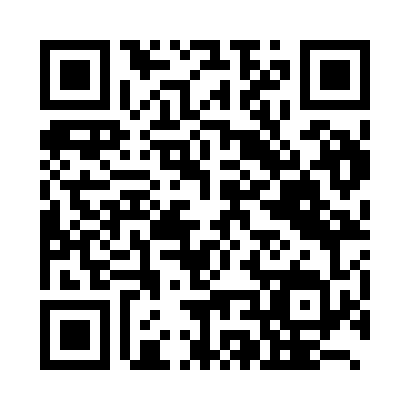 Prayer times for Shibukawa, JapanWed 1 May 2024 - Fri 31 May 2024High Latitude Method: NonePrayer Calculation Method: Muslim World LeagueAsar Calculation Method: ShafiPrayer times provided by https://www.salahtimes.comDateDayFajrSunriseDhuhrAsrMaghribIsha1Wed3:144:5111:413:276:328:032Thu3:134:5011:413:276:338:043Fri3:114:4811:413:276:348:054Sat3:104:4711:413:286:358:065Sun3:094:4611:413:286:368:076Mon3:074:4511:413:286:368:097Tue3:064:4411:413:286:378:108Wed3:044:4311:413:286:388:119Thu3:034:4211:403:286:398:1210Fri3:024:4111:403:286:408:1311Sat3:004:4111:403:296:418:1512Sun2:594:4011:403:296:418:1613Mon2:584:3911:403:296:428:1714Tue2:574:3811:403:296:438:1815Wed2:554:3711:403:296:448:1916Thu2:544:3611:403:296:458:2117Fri2:534:3611:403:306:468:2218Sat2:524:3511:403:306:468:2319Sun2:514:3411:413:306:478:2420Mon2:504:3311:413:306:488:2521Tue2:494:3311:413:306:498:2622Wed2:484:3211:413:306:508:2723Thu2:474:3211:413:316:508:2924Fri2:464:3111:413:316:518:3025Sat2:454:3011:413:316:528:3126Sun2:444:3011:413:316:538:3227Mon2:434:2911:413:316:538:3328Tue2:424:2911:413:326:548:3429Wed2:424:2811:413:326:558:3530Thu2:414:2811:423:326:558:3631Fri2:404:2811:423:326:568:37